	Ο ΑΝΤΙΔΗΜΑΡΧΟΣ	ΩΤΤΑΣ ΒΑΣΙΛΕΙΟΣΘΕΜΑ : Πρόσκληση συμμετοχής σε υπαίθριες αγορές, επ’ αφορμή ΘΡΗΣΚΕΥΤΙΚΗ ΕΟΡΤΗ ΤΗΣ «ΑΝΑΛΗΨΕΩΣ» στην Τοπική Κοινότητα Γαλατινής 24 & 25/5/2023.Έχοντας υπόψη:Το άρθρο 33-38 του Ν. 4849/2021υπαίθριας αγοράς με αφορμή τις θρησκευτικές εορτές .την υπ’ αριθμ 89/2023 απόφαση του Δημοτικού Συμβουλίου με την οποία έχει εγκριθεί οΚανονισμός Λειτουργίας Βραχυχρόνιων αγορών του Δήμο Βοΐου , όπου εμπεριέχονται ο χώρος διενέργειας της αγοράς αυτής, η χρονική διάρκεια της, τα πωλούμενα είδη, ο τρόπος επιλογής και τοποθέτησης των πωλητών, τα καταβαλλόμενα τέλη και ο τρόπος είσπραξης αυτών, καθώς και κάθε άλλο θέμα σχετικό με την ομαλή και απρόσκοπτη λειτουργία της αγοράς.Την υπ’ αριθμ 67/2023 απόφαση του Δημοτικού Συμβουλίου, με την οποία καθορίζονται τα αντίστοιχα τέλη.Καλούμε τους ενδιαφερόμενους εκθέτες που επιθυμούν να συμμετάσχουν στην υπαίθρια αγορά  που απεικονίζεται στον παρακάτω πίνακαΑ. πωλητές που διαθέτουν  βεβαίωση δραστηριοποίησης υπαίθριου εμπορίου ετήσιας διάρκειας στις βραχυχρόνιες αγορές. Η βεβαίωση αυτή εκδίδεται από το Δήμο, μόνιμης κατοικίας του ενδιαφερόμενου σύμφωνα με το άρθρο 34 του Ν. 4849/2021 και τα άρθρα 1 και 2 της αριθμ. 21049 απόφασης του Υπουργού Ανάπτυξης και Επενδύσεων (ΦΕΚ 981 Β/3-3-2022)..Β.  Άδεια παραγωγού πωλητή και επαγγελματία πωλητή που δραστηριοποιούνται στις λαϊκές αγορές.Γ. Άδεια δραστηριοποίησης στο στάσιμο ή πλανόδιο εμπόριοΔ. Άδεια χειροτέχνη-καλλιτέχνηνα δηλώσουν ενδιαφέρον προκειμένου να τους χορηγηθεί έγκριση συμμετοχής για τη διάθεση των εμπορευμάτων τους στο πλαίσιο των υπαίθριων αυτών αγοράς.Οι ενδιαφερόμενοι πρέπει να υποβάλλουν επί ποινή αποκλεισμού:α. φωτοαντίγραφο της άδειας τους,β. αίτηση στην οποία θα αναγράφεται απαραιτήτως η θέση που επιθυμούν να λάβουν,έως  19/5/2023 και ώρα 13.οο.H αίτηση και τα δικαιολογητικά υποβάλλονται στην ιστοσελίδα του openMarket .Οι ενδιαφερόμενοι μπορούν να επικοινωνούν με το αρμόδιο γραφείο του Δήμου και στο email : danoglou@voio.gr. Σημειώνουμε ότι αν ο αριθμός των αιτήσεων εάν υπερβαίνει τον αριθμό των διατιθέμενων αδειών με την παρούσα ανακοίνωση, θα πραγματοποιηθεί δημόσια κλήρωση. Κλήρωση επίσης θα πραγματοποιηθεί και μεταξύ των επιλεγέντων για τη θέση που θα λάβει ο κάθε ένας. Η κλήρωση θα πραγματοποιηθεί στις  22/05/2023 ώρα 11,00 στα γραφεία της Δ.Κ Σιάτιστας και κατόπιν οι κληρωθέντες θα καταβάλλουν τα τέλη που αναλογούν στο ταμείο του Δήμου, προκειμένου για την έγκριση συμμετοχής τους στην υπαίθρια αγορά. Οι υπαίθριες αγορές έχουν διάρκεια 24 ώρες. Από την παραμονή της εορτής (24/05/2023) και ώρα 17.00 έως την ημέρα εορτασμού (25/05/2023) και ώρα 16.59Τα τέλη που θα καταβληθούν έχουν καθορισθεί με την 67/2023 ΑΔΣ και αποτυπώνονται στο παρακάτω πίνακαΟι συμμετέχοντες στην αγορά θα καταλαμβάνουν τις θέσεις όπως ακριβώς απεικονίζονται στο διάγραμμα .ΘΕΜΑ : Πρόσκληση συμμετοχής σε υπαίθριες αγορές, επ’ αφορμή ΘΡΗΣΚΕΥΤΙΚΗ ΕΟΡΤΗ ΤΗΣ «ΑΝΑΛΗΨΕΩΣ» στην Τοπική Κοινότητα Γαλατινής 24 & 25/5/2023.Έχοντας υπόψη:Το άρθρο 33-38 του Ν. 4849/2021υπαίθριας αγοράς με αφορμή τις θρησκευτικές εορτές .την υπ’ αριθμ 89/2023 απόφαση του Δημοτικού Συμβουλίου με την οποία έχει εγκριθεί οΚανονισμός Λειτουργίας Βραχυχρόνιων αγορών του Δήμο Βοΐου , όπου εμπεριέχονται ο χώρος διενέργειας της αγοράς αυτής, η χρονική διάρκεια της, τα πωλούμενα είδη, ο τρόπος επιλογής και τοποθέτησης των πωλητών, τα καταβαλλόμενα τέλη και ο τρόπος είσπραξης αυτών, καθώς και κάθε άλλο θέμα σχετικό με την ομαλή και απρόσκοπτη λειτουργία της αγοράς.Την υπ’ αριθμ 67/2023 απόφαση του Δημοτικού Συμβουλίου, με την οποία καθορίζονται τα αντίστοιχα τέλη.Καλούμε τους ενδιαφερόμενους εκθέτες που επιθυμούν να συμμετάσχουν στην υπαίθρια αγορά  που απεικονίζεται στον παρακάτω πίνακαΑ. πωλητές που διαθέτουν  βεβαίωση δραστηριοποίησης υπαίθριου εμπορίου ετήσιας διάρκειας στις βραχυχρόνιες αγορές. Η βεβαίωση αυτή εκδίδεται από το Δήμο, μόνιμης κατοικίας του ενδιαφερόμενου σύμφωνα με το άρθρο 34 του Ν. 4849/2021 και τα άρθρα 1 και 2 της αριθμ. 21049 απόφασης του Υπουργού Ανάπτυξης και Επενδύσεων (ΦΕΚ 981 Β/3-3-2022)..Β.  Άδεια παραγωγού πωλητή και επαγγελματία πωλητή που δραστηριοποιούνται στις λαϊκές αγορές.Γ. Άδεια δραστηριοποίησης στο στάσιμο ή πλανόδιο εμπόριοΔ. Άδεια χειροτέχνη-καλλιτέχνηνα δηλώσουν ενδιαφέρον προκειμένου να τους χορηγηθεί έγκριση συμμετοχής για τη διάθεση των εμπορευμάτων τους στο πλαίσιο των υπαίθριων αυτών αγοράς.Οι ενδιαφερόμενοι πρέπει να υποβάλλουν επί ποινή αποκλεισμού:α. φωτοαντίγραφο της άδειας τους,β. αίτηση στην οποία θα αναγράφεται απαραιτήτως η θέση που επιθυμούν να λάβουν,έως  19/5/2023 και ώρα 13.οο.H αίτηση και τα δικαιολογητικά υποβάλλονται στην ιστοσελίδα του openMarket .Οι ενδιαφερόμενοι μπορούν να επικοινωνούν με το αρμόδιο γραφείο του Δήμου και στο email : danoglou@voio.gr. Σημειώνουμε ότι αν ο αριθμός των αιτήσεων εάν υπερβαίνει τον αριθμό των διατιθέμενων αδειών με την παρούσα ανακοίνωση, θα πραγματοποιηθεί δημόσια κλήρωση. Κλήρωση επίσης θα πραγματοποιηθεί και μεταξύ των επιλεγέντων για τη θέση που θα λάβει ο κάθε ένας. Η κλήρωση θα πραγματοποιηθεί στις  22/05/2023 ώρα 11,00 στα γραφεία της Δ.Κ Σιάτιστας και κατόπιν οι κληρωθέντες θα καταβάλλουν τα τέλη που αναλογούν στο ταμείο του Δήμου, προκειμένου για την έγκριση συμμετοχής τους στην υπαίθρια αγορά. Οι υπαίθριες αγορές έχουν διάρκεια 24 ώρες. Από την παραμονή της εορτής (24/05/2023) και ώρα 17.00 έως την ημέρα εορτασμού (25/05/2023) και ώρα 16.59Τα τέλη που θα καταβληθούν έχουν καθορισθεί με την 67/2023 ΑΔΣ και αποτυπώνονται στο παρακάτω πίνακαΟι συμμετέχοντες στην αγορά θα καταλαμβάνουν τις θέσεις όπως ακριβώς απεικονίζονται στο διάγραμμα .ΘΕΜΑ : Πρόσκληση συμμετοχής σε υπαίθριες αγορές, επ’ αφορμή ΘΡΗΣΚΕΥΤΙΚΗ ΕΟΡΤΗ ΤΗΣ «ΑΝΑΛΗΨΕΩΣ» στην Τοπική Κοινότητα Γαλατινής 24 & 25/5/2023.Έχοντας υπόψη:Το άρθρο 33-38 του Ν. 4849/2021υπαίθριας αγοράς με αφορμή τις θρησκευτικές εορτές .την υπ’ αριθμ 89/2023 απόφαση του Δημοτικού Συμβουλίου με την οποία έχει εγκριθεί οΚανονισμός Λειτουργίας Βραχυχρόνιων αγορών του Δήμο Βοΐου , όπου εμπεριέχονται ο χώρος διενέργειας της αγοράς αυτής, η χρονική διάρκεια της, τα πωλούμενα είδη, ο τρόπος επιλογής και τοποθέτησης των πωλητών, τα καταβαλλόμενα τέλη και ο τρόπος είσπραξης αυτών, καθώς και κάθε άλλο θέμα σχετικό με την ομαλή και απρόσκοπτη λειτουργία της αγοράς.Την υπ’ αριθμ 67/2023 απόφαση του Δημοτικού Συμβουλίου, με την οποία καθορίζονται τα αντίστοιχα τέλη.Καλούμε τους ενδιαφερόμενους εκθέτες που επιθυμούν να συμμετάσχουν στην υπαίθρια αγορά  που απεικονίζεται στον παρακάτω πίνακαΑ. πωλητές που διαθέτουν  βεβαίωση δραστηριοποίησης υπαίθριου εμπορίου ετήσιας διάρκειας στις βραχυχρόνιες αγορές. Η βεβαίωση αυτή εκδίδεται από το Δήμο, μόνιμης κατοικίας του ενδιαφερόμενου σύμφωνα με το άρθρο 34 του Ν. 4849/2021 και τα άρθρα 1 και 2 της αριθμ. 21049 απόφασης του Υπουργού Ανάπτυξης και Επενδύσεων (ΦΕΚ 981 Β/3-3-2022)..Β.  Άδεια παραγωγού πωλητή και επαγγελματία πωλητή που δραστηριοποιούνται στις λαϊκές αγορές.Γ. Άδεια δραστηριοποίησης στο στάσιμο ή πλανόδιο εμπόριοΔ. Άδεια χειροτέχνη-καλλιτέχνηνα δηλώσουν ενδιαφέρον προκειμένου να τους χορηγηθεί έγκριση συμμετοχής για τη διάθεση των εμπορευμάτων τους στο πλαίσιο των υπαίθριων αυτών αγοράς.Οι ενδιαφερόμενοι πρέπει να υποβάλλουν επί ποινή αποκλεισμού:α. φωτοαντίγραφο της άδειας τους,β. αίτηση στην οποία θα αναγράφεται απαραιτήτως η θέση που επιθυμούν να λάβουν,έως  19/5/2023 και ώρα 13.οο.H αίτηση και τα δικαιολογητικά υποβάλλονται στην ιστοσελίδα του openMarket .Οι ενδιαφερόμενοι μπορούν να επικοινωνούν με το αρμόδιο γραφείο του Δήμου και στο email : danoglou@voio.gr. Σημειώνουμε ότι αν ο αριθμός των αιτήσεων εάν υπερβαίνει τον αριθμό των διατιθέμενων αδειών με την παρούσα ανακοίνωση, θα πραγματοποιηθεί δημόσια κλήρωση. Κλήρωση επίσης θα πραγματοποιηθεί και μεταξύ των επιλεγέντων για τη θέση που θα λάβει ο κάθε ένας. Η κλήρωση θα πραγματοποιηθεί στις  22/05/2023 ώρα 11,00 στα γραφεία της Δ.Κ Σιάτιστας και κατόπιν οι κληρωθέντες θα καταβάλλουν τα τέλη που αναλογούν στο ταμείο του Δήμου, προκειμένου για την έγκριση συμμετοχής τους στην υπαίθρια αγορά. Οι υπαίθριες αγορές έχουν διάρκεια 24 ώρες. Από την παραμονή της εορτής (24/05/2023) και ώρα 17.00 έως την ημέρα εορτασμού (25/05/2023) και ώρα 16.59Τα τέλη που θα καταβληθούν έχουν καθορισθεί με την 67/2023 ΑΔΣ και αποτυπώνονται στο παρακάτω πίνακαΟι συμμετέχοντες στην αγορά θα καταλαμβάνουν τις θέσεις όπως ακριβώς απεικονίζονται στο διάγραμμα .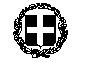 